 勞工保險被保險人變更事項申請書 〈※勞工退休金勞工資料變更申請書〉 ： 勞工保險被保險人變更事項申請書 〈※勞工退休金勞工資料變更申請書〉 ： 勞工保險被保險人變更事項申請書 〈※勞工退休金勞工資料變更申請書〉 ： 勞工保險被保險人變更事項申請書 〈※勞工退休金勞工資料變更申請書〉 ： 勞工保險被保險人變更事項申請書 〈※勞工退休金勞工資料變更申請書〉 ： 勞工保險被保險人變更事項申請書 〈※勞工退休金勞工資料變更申請書〉 ： 勞工保險被保險人變更事項申請書 〈※勞工退休金勞工資料變更申請書〉 ： 勞工保險被保險人變更事項申請書 〈※勞工退休金勞工資料變更申請書〉 ： 勞工保險被保險人變更事項申請書 〈※勞工退休金勞工資料變更申請書〉 ： 勞工保險被保險人變更事項申請書 〈※勞工退休金勞工資料變更申請書〉 ： 勞工保險被保險人變更事項申請書 〈※勞工退休金勞工資料變更申請書〉 ： 勞工保險被保險人變更事項申請書 〈※勞工退休金勞工資料變更申請書〉 ： 勞工保險被保險人變更事項申請書 〈※勞工退休金勞工資料變更申請書〉 ： 勞工保險被保險人變更事項申請書 〈※勞工退休金勞工資料變更申請書〉 ： 勞工保險被保險人變更事項申請書 〈※勞工退休金勞工資料變更申請書〉 ： 勞工保險被保險人變更事項申請書 〈※勞工退休金勞工資料變更申請書〉 ： 勞工保險被保險人變更事項申請書 〈※勞工退休金勞工資料變更申請書〉 ： 勞工保險被保險人變更事項申請書 〈※勞工退休金勞工資料變更申請書〉 ： 勞工保險被保險人變更事項申請書 〈※勞工退休金勞工資料變更申請書〉 ： 勞工保險被保險人變更事項申請書 〈※勞工退休金勞工資料變更申請書〉 ： 勞工保險被保險人變更事項申請書 〈※勞工退休金勞工資料變更申請書〉 ： 勞工保險被保險人變更事項申請書 〈※勞工退休金勞工資料變更申請書〉 ： 勞工保險被保險人變更事項申請書 〈※勞工退休金勞工資料變更申請書〉 ： 勞工保險被保險人變更事項申請書 〈※勞工退休金勞工資料變更申請書〉 ： 勞工保險被保險人變更事項申請書 〈※勞工退休金勞工資料變更申請書〉 ：被 保 險 人 資 料 變 更 (變更前原報資料)被 保 險 人 資 料 變 更 (變更前原報資料)被 保 險 人 資 料 變 更 (變更前原報資料)被 保 險 人 資 料 變 更 (變更前原報資料)被 保 險 人 資 料 變 更 (變更前原報資料)被 保 險 人 資 料 變 更 (變更前原報資料)被 保 險 人 資 料 變 更 (變更前原報資料)被 保 險 人 資 料 變 更 (變更前原報資料)被 保 險 人 資 料 變 更 (變更前原報資料)被 保 險 人 資 料 變 更 (變更前原報資料)被 保 險 人 資 料 變 更 (變更前原報資料)被 保 險 人 資 料 變 更 (變更前原報資料)變 更 後 資 料（僅填寫有變更之項目，未變更請勿填寫）變 更 後 資 料（僅填寫有變更之項目，未變更請勿填寫）變 更 後 資 料（僅填寫有變更之項目，未變更請勿填寫）變 更 後 資 料（僅填寫有變更之項目，未變更請勿填寫）變 更 後 資 料（僅填寫有變更之項目，未變更請勿填寫）變 更 後 資 料（僅填寫有變更之項目，未變更請勿填寫）變 更 後 資 料（僅填寫有變更之項目，未變更請勿填寫）變 更 後 資 料（僅填寫有變更之項目，未變更請勿填寫）變 更 後 資 料（僅填寫有變更之項目，未變更請勿填寫）變 更 後 資 料（僅填寫有變更之項目，未變更請勿填寫）變 更 後 資 料（僅填寫有變更之項目，未變更請勿填寫）變 更 後 資 料（僅填寫有變更之項目，未變更請勿填寫）變 更 後 資 料（僅填寫有變更之項目，未變更請勿填寫）  姓         名 國民身分證統一編號 國民身分證統一編號 國民身分證統一編號 國民身分證統一編號 國民身分證統一編號 國民身分證統一編號 國民身分證統一編號 國民身分證統一編號 國民身分證統一編號 國民身分證統一編號出生年月日  姓         名  姓         名 國民身分證統一編號 國民身分證統一編號 國民身分證統一編號 國民身分證統一編號 國民身分證統一編號 國民身分證統一編號 國民身分證統一編號 國民身分證統一編號 國民身分證統一編號 國民身分證統一編號出生年月日民國   年   月  日民國   年   月  日民國   年   月  日民國   年   月  日民國   年   月  日民國   年   月  日        請浮貼國民身分證正面影本               請浮貼國民身分證背面影本       一、投保單位遇被保險人之姓名、國民身分證統一編號、出生年月日需要更正或變更時，請填具本申請書，並檢附國民身分證正背面影本或有關證件，一併送局憑辦。二、請加蓋投保單位及負責人印章。一、投保單位遇被保險人之姓名、國民身分證統一編號、出生年月日需要更正或變更時，請填具本申請書，並檢附國民身分證正背面影本或有關證件，一併送局憑辦。二、請加蓋投保單位及負責人印章。一、投保單位遇被保險人之姓名、國民身分證統一編號、出生年月日需要更正或變更時，請填具本申請書，並檢附國民身分證正背面影本或有關證件，一併送局憑辦。二、請加蓋投保單位及負責人印章。一、投保單位遇被保險人之姓名、國民身分證統一編號、出生年月日需要更正或變更時，請填具本申請書，並檢附國民身分證正背面影本或有關證件，一併送局憑辦。二、請加蓋投保單位及負責人印章。        請浮貼國民身分證正面影本               請浮貼國民身分證背面影本       勞動部勞工保險局填用勞動部勞工保險局填用勞動部勞工保險局填用勞動部勞工保險局填用        請浮貼國民身分證正面影本               請浮貼國民身分證背面影本       受理號碼        請浮貼國民身分證正面影本               請浮貼國民身分證背面影本       投遞日期        請浮貼國民身分證正面影本               請浮貼國民身分證背面影本       人    數        請浮貼國民身分證正面影本               請浮貼國民身分證背面影本       審   核審   核鍵    錄校    對        請浮貼國民身分證正面影本               請浮貼國民身分證背面影本       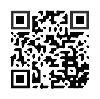                     負責人印章                     經辦人印章 ※表列已申報提繳勞工退休金之人員，本表並為勞工退休金勞工資料變更申請書。                                                         108.04                     負責人印章                     經辦人印章 ※表列已申報提繳勞工退休金之人員，本表並為勞工退休金勞工資料變更申請書。                                                         108.04                     負責人印章                     經辦人印章 ※表列已申報提繳勞工退休金之人員，本表並為勞工退休金勞工資料變更申請書。                                                         108.04                     負責人印章                     經辦人印章 ※表列已申報提繳勞工退休金之人員，本表並為勞工退休金勞工資料變更申請書。                                                         108.04                     負責人印章                     經辦人印章 ※表列已申報提繳勞工退休金之人員，本表並為勞工退休金勞工資料變更申請書。                                                         108.04 